ПЛАН-КОНСПЕКТпроведення заняття з персоналомДержавної екологічної інспекції Поліського округуТема: Дотримання обмежень щодо сумісництва та суміщення з іншими видами діяльності в умовах воєнного стануНавчальна мета: Провести роз’яснювальну роботу з працівниками Державної екологічної інспекції Поліського округу про зміни в Законі України «Про запобігання корупції» під час дії воєнного стануЧас:  45 хв.Місце проведення: Державна екологічна інспекція Поліського округуНавчально-матеріальне забезпечення: план-конспектНормативно-правові акти і література:Закон України «Про запобігання корупції» (далі Закону № 1700-VII).Офіційний сайт НАЗК https://wiki.nazk.gov.ua/category/roz-yasnennya-dlya-deklarantiv-na-chas-vijny/dotrymannya-obmezhen-shhodo-zapobigannya-koruptsiyiПорядок проведення заняття:Організаційні заходи – 5 хв.перевірка присутніх; оголошення теми і мети заняття.Викладення матеріалу теми – 25 хв Питання, які вивчатимуться:2.1. Щодо можливості одночасного перебування на посаді, яка передбачає виконання функцій держави/місцевого самоврядування, та проходження військової служби, військової служби у складі Сил територіальної оборони ЗСУ у період дії воєнного стану2.2. Щодо можливості одночасного перебування на посаді, яка передбачає виконання функцій держави/місцевого самоврядування, та членства в добровольчих формуваннях територіальних громад у період дії воєнного стану2.3. Особливості застосування обмежень щодо сумісництва та суміщення з іншими видами діяльності, передбачених Законом № 2381-ІХ, у період дії воєнного стануЗакріплення вивченого матеріалу – 5 хв.Підведення підсумків – 10 хв.вказати на питання, які вимагають підвищеної уваги;відповісти на запитанняПлан-конспект склав:__________________«____»__________202__року2.1   Щодо можливості одночасного перебування на посаді, яка передбачає виконання функцій держави/місцевого самоврядування, та проходження військової служби, військової служби у складі Сил територіальної оборони ЗСУ у період дії воєнного стану Відповідно до п. 1 ч. 1 ст. 25 Закону № 1700-VII особам, уповноваженим на виконання функцій держави або місцевого самоврядування (перелік таких осіб наведено в п. 1 ч. 1 ст. 3 Закону № 1700-VII), забороняється займатися іншою оплачуваною або підприємницькою діяльністю, якщо інше не передбачено Конституцією або законами України.Згідно з ч. 5 ст. 17 Конституції України держава забезпечує соціальний захист громадян України, які перебувають на службі у Збройних Силах України та в інших військових формуваннях, а також членів їхніх сімей.Відповідно до ст. 12 Закону України «Про соціальний та правовий захист військовослужбовців та їх сімей» військовослужбовці користуються усіма правами і свободами людини та громадянина, гарантіями цих прав і свобод, закріпленими в Конституції України та законах України, з урахуванням особливостей, встановлених цим та іншими законами. У зв’язку з особливим характером військової служби, яка пов’язана із захистом Вітчизни, військовослужбовцям надаються визначені законом пільги, гарантії та компенсації.Згідно з ч.ч. 1, 2 ст. 9 зазначеного Закону держава гарантує військовослужбовцям достатнє матеріальне, грошове та інші види забезпечення в обсязі, що відповідає умовам військової служби, стимулює закріплення кваліфікованих військових кадрів. До складу грошового забезпечення входять: посадовий оклад, оклад за військовим званням, щомісячні та одноразові додаткові види грошового забезпечення.Отже, для особи, яка обіймає посаду, пов’язану з виконанням функцій держави або місцевого самоврядування, військова служба за контрактом є іншою оплачуваною діяльністю.Водночас така оплачувана діяльність передбачена законом.Сили територіальної оборони Збройних Сил України – це окремий рід сил Збройних Сил України, на який покладається організація, підготовка та виконання завдань територіальної оборони (п. 15 ч. 1 ст. 1 Закону України «Про основи національного спротиву»).Комплектування органів військового управління, військових частин Сил територіальної оборони Збройних Сил України здійснюється в особливий період військовослужбовцями за контрактом, за призовом особами офіцерського складу і територіальним резервом (п. 2 ч. 1 ст. 9 Закону України «Про основи національного спротиву»).Згідно з ч. 2 ст. 39 Закону України «Про військовий обов’язок і військову службу» громадяни України, призвані на строкову військову службу, військову службу за призовом під час мобілізації, на особливий період, або прийняті на військову службу за контрактом у разі виникнення кризової ситуації, що загрожує національній безпеці, оголошення рішення про проведення мобілізації та (або) введення воєнного стану, користуються гарантіями, передбаченими, зокрема, у ч. 3 ст. 119 КЗпП.Відповідно до ч. 3 ст. 119 КЗпП за працівниками, призваними на строкову військову службу, військову службу за призовом осіб офіцерського складу, військову службу за призовом під час мобілізації, на особливий період, військову службу за призовом осіб із числа резервістів в особливий період або прийнятими на військову службу за контрактом, у тому числі шляхом укладення нового контракту на проходження військової служби, під час дії особливого періоду на строк до його закінчення або до дня фактичного звільнення зберігаються місце роботи і посада на підприємстві, в установі, організації, фермерському господарстві, сільськогосподарському виробничому кооперативі незалежно від підпорядкування та форми власності і у фізичних осіб – підприємців, у яких вони працювали на час призову. Таким працівникам здійснюється виплата грошового забезпечення за рахунок коштів Державного бюджету України відповідно до Закону України  «Про соціальний і правовий захист військовослужбовців та членів їх сімей».Враховуючи викладене, проходження особами, зазначеними у п. 1 ч. 1 ст. 3 Закону № 1700-VII, військової служби, військової служби у складі Сил територіальної оборони Збройних Сил України не є порушенням обмеження, передбаченого у п. 1 ч. 1 ст. 25 Закону № 1700-VII, оскільки можливість законного зайняття такою оплачуваною діяльністю передбачена законом як виняток.2.2  Щодо можливості одночасного перебування на посаді, яка передбачає виконання функцій держави/місцевого самоврядування, та членства в добровольчих формуваннях територіальних громад у період дії воєнного стануВідповідно до п. 1 ч. 1 ст. 25 Закону № 1700-VII особам, зазначеним у п. 1 ч. 1 ст. 3 Закону № 1700-VII, забороняється займатися іншою оплачуваною або підприємницькою діяльністю, якщо інше не передбачено Конституцією або законами України.У Законі України «Про основи національного спротиву» передбачено створення добровольчих формувань територіальних громад.Добровольче формування територіальної громади – це воєнізований підрозділ, сформований на добровільній основі з громадян України, які проживають у межах території відповідної територіальної громади, який призначений для участі
у підготовці та виконанні завдань територіальної оборони (п. 2 ч. 1 ст. 1 Закону України «Про основи національного спротиву»).Комплектування добровольчих формувань територіальних громад здійснюється на добровільній основі цивільними громадянами.Відповідно до ч. 3 ст. 9 Закону України «Про основи національного спротиву» до складу добровольчих формувань територіальних громад зараховуються громадяни України, які відповідають вимогам, встановленим Положенням про добровольчі формування територіальних громад, пройшли медичний, професійний та психологічний відбір і підписали контракт добровольця територіальної оборони.Згідно з п. 21 Положення про добровольчі формування територіальних громад, затвердженого постановою Кабінету Міністрів України від 29.12.2021 № 1449 (далі – Положення № 1449), контракт добровольця територіальної оборони укладається між командиром добровольчого формування та особою, яка подала заяву щодо членства в добровольчому формуванні.У силу положень ч. 6 ст. 2 Закону України «Про військовий обов’язок та військову службу» членство в добровольчих формуваннях територіальної громади не є видом військової служби.Відповідно до умов Контракту добровольця територіальної оборони, форму якого затверджено наказом Міністерства оборони України від 07.03.2022 № 84, зареєстрованим у Міністерстві юстиції України 07.03.2022 за № 307/37643 (далі – Контракт), на добровольця, який уклав цей Контракт, поширюються гарантії соціального і правового захисту, передбачені Законом України «Про соціальний і правовий захист військовослужбовців та членів їх сімей», а також ст. 119 КЗпП.Проте постановою Кабінету Міністрів України від 30.08.2017 № 704 «Про грошове забезпечення військовослужбовців, осіб рядового і начальницького складу та деяких інших осіб», Порядком виплати грошового забезпечення військовослужбовцям Збройних Сил України та деяким іншим особам, затвердженим наказом Міністерства оборони України від 07.06.2018 № 260, зареєстрованим у Міністерстві юстиції України 26.06.2018 за № 745/3219, та жодним іншим нормативно-правовим актом
не передбачено виплати грошового забезпечення членам добровольчих військових формувань територіальної громади. Тобто члени добровольчих формувань територіальної громади не отримують грошового забезпечення військовослужбовців.У ч. 1 ст. 119 КЗпП України встановлено, що на час виконання державних або громадських обов’язків, якщо за чинним законодавством України ці обов’язки можуть здійснюватись у робочий час, працівникам гарантується збереження місця роботи (посади) і середнього заробітку.У формі Контракту передбачено, що доброволець добровільно бере на себе зобов’язання виконувати державні та/або громадські обов’язки в інтересах Українського народу.Враховуючи ч. 1 ст. 119 КЗпП України, за членами добровольчих формувань територіальних громад зберігаються місце роботи (посада) і середній заробіток.Отже, членство особи, яка обіймає посаду, пов’язану з виконанням функцій держави/місцевого самоврядування, у добровольчих формуваннях територіальних громад передбачає зайняття іншою діяльністю, але не оплачуваною.Враховуючи викладене, членство осіб, зазначених у п. 1 ч. 1 ст. 3 Закону № 1700-VII, у добровольчих формуваннях територіальних громад не призводить до порушення обмеження, встановленого у п. 1 ч. 1 ст. 25 Закону № 1700-VII, оскільки не передбачає зайняття іншою оплачуваною діяльністю.2.3 Особливості застосування обмежень щодо сумісництва та суміщення з іншими видами діяльності, передбачених Законом № 2381-ІХ, у період дії воєнного стану03.08.2022 набрав чинності Закон № 2381-ІХ, яким внесено зміни до Закону № 1700-VII, та який, серед іншого, встановлює особливості застосування обмежень щодо сумісництва та суміщення з іншими видами діяльності у період дії воєнного стану.Зокрема, Законом № 2381-ІХ доповнено новим п. 28 розділ ХІІІ «Прикінцеві положення» Закону № 1700-VII, у якому визначено, на кого з посадовців на період дії воєнного стану не поширюється обмеження щодо сумісництва та суміщення з іншими видами діяльності, встановлене п. 1 ч. 1 ст. 25 Закону № 1700-VII, та за яких умов.Отже, особливості застосування обмежень у період дії воєнного стану стосуються лише окремих категорій осіб за одночасного дотримання таких умов:заборона працювати за сумісництвом та/або займатись підприємництвом
не поширюється лише на державних службовців категорій «Б» та «В» та посадових осіб місцевого самоврядування, посади яких віднесені до четвертої – сьомої категорій
(п.п. 4.1 п. 4 Роз’яснень);вказані особи перебувають у відпустці без збереження заробітної плати
або у простої (п.п. 4.3 п. 4 Роз’яснень);дозволяється отримувати дохід лише від юридичних осіб приватного права або фізичних осіб – підприємців, стосовно яких відповідні державні службовці та посадові особи місцевого самоврядування протягом останнього року не здійснювали повноваження з контролю, нагляду або підготовки чи прийняття відповідних рішень щодо діяльності цих юридичних осіб або фізичних осіб – підприємців (п.п. 4.4 п. 4 Роз’яснень);зайняття іншою оплачуваною чи підприємницькою діяльністю слід припинити протягом 15 робочих днів з дня припинення простою або закінчення відпустки (п.п. 4.5 п. 4 Роз’яснень). 1. Категорії осіб, яких стосуються особливості застосування обмеженьЗа змістом п. 28 розділу ХІІІ «Прикінцеві положення» Закону № 1700-VII на період дії воєнного стану передбачені п. 1 ч. 1 ст. 25 Закону № 1700-VII обмеження щодо сумісництва та суміщення з іншими видами діяльності не поширюються на:державних службовців категорій «Б» та «В»;Категорії посад державної служби встановлено у ст. 6 Закону України «Про державну службу».Відповідно до пп. 2, 3 ч. 2 ст. 6 Закону України «Про державну службу» до посад державної служби категорії «Б» належать посади:керівників та заступників керівників державних органів, юрисдикція яких поширюється на територію Автономної Республіки Крим, однієї або кількох областей, міст Києва і Севастополя, одного або кількох районів, районів у містах, міст обласного значення;керівників державної служби у державних органах, юрисдикція яких поширюється на територію Автономної Республіки Крим, однієї або кількох областей, міст Києва і Севастополя, одного або кількох районів, районів у містах, міст обласного значення;керівників та заступників керівників структурних підрозділів державних органів незалежно від рівня юрисдикції таких державних органів;а до категорії «В» – посади  державної служби, не віднесені до категорій «А» і «Б»;посадових осіб місцевого самоврядування, посади яких віднесені до четвертої – сьомої категорій.Категорії посад в органах місцевого самоврядування визначено у ст. 14 Закону України «Про службу в органах місцевого самоврядування».Відповідно до вимог зазначеної статті Закону до четвертої – сьомої категорій посад віднесені:четверта категорія – посади голів постійних комісій з питань бюджету обласних, Київської та Севастопольської міських рад (у разі коли вони працюють у раді на постійній основі), керівників управлінь і відділів виконавчого апарату обласних, Севастопольської міської та секретаріату Київської міської рад, секретарів міських (міст обласного і республіканського в Автономній Республіці Крим значення) рад, заступників міських (міст обласного і республіканського в Автономній Республіці Крим значення) голів з питань діяльності виконавчих органів ради, керуючих справами (секретарів) виконавчих комітетів, директорів, перших заступників, заступників директорів департаментів міських (міст обласного і республіканського в Автономній Республіці Крим значення) рад, міських (міст районного значення) голів, селищних і сільських голів, посади заступників голів районних рад;п’ята категорія – посади керуючих справами виконавчих апаратів районних рад, керуючих справами (секретарів) виконавчих комітетів районних у містах рад, помічників голів, радників (консультантів), спеціалістів, головних бухгалтерів управлінь і відділів виконавчого апарату обласних, секретаріатів Київської та Севастопольської міських рад, керівників управлінь, відділів та інших виконавчих органів міських (міст обласного і республіканського в Автономній Республіці Крим значення) рад та їх заступників, керівників відділів (підвідділів) у складі самостійних управлінь, відділів виконавчих органів міських (міст обласного значення) рад, посади заступників міських (міст районного значення), сільських, селищних голів з питань діяльності виконавчих органів ради, секретарів міських (міст районного значення), сільських, селищних рад, старост;шоста категорія – посади керуючих справами (секретарів) виконавчих комітетів міських (міст районного значення), сільських, селищних рад, керівників структурних підрозділів виконавчого апарату районних та секретаріатів районних у містах Києві та Севастополі рад та їх заступників, керівників управлінь, відділів та інших структурних підрозділів виконавчих органів міських (міст районного значення), районних у містах рад та їх заступників, помічників голів, радників, консультантів, начальників секторів, головних бухгалтерів, спеціалістів управлінь, відділів, інших структурних підрозділів виконавчих органів міських (міст обласного значення та міста Сімферополя) рад;сьома категорія – посади радників, консультантів секретаріатів районних у містах рад, спеціалістів виконавчих органів районних у містах, міських (міст районного значення) рад, спеціалістів виконавчих органів сільських, селищних рад.2. Умови, за яких обмеження щодо зайняття іншою оплачуваною діяльністю не застосовуються у період дії воєнного стануОбмеження щодо сумісництва та суміщення з іншими видами діяльності, встановлене п. 1 ч. 1 ст. 25 Закону № 1700-VII, не поширюється на визначені у п.п. 4.1 п. 4 цих Роз’яснень категорії осіб виключно, якщо такі особи перебувають:у відпустці без збереження заробітної плати;у простої.Зайняття іншою оплачуваною діяльністю є дозволеним з першого дня відпустки без збереження заробітної плати/першого дня простою, зазначеного у наказі про надання відпустки без збереження заробітної плати/оголошення простою.У період дії воєнного стану роботодавець на прохання працівника може надавати йому відпустку без збереження заробітної плати без обмеження строку, встановленого ч. 1 ст. 26 Закону України «Про відпустки» (ч. 3 ст. 12 Закону України «Про організацію трудових відносин в умовах воєнного стану»).Водночас відповідно до ч. 4 ст. 12 Закону України «Про організацію трудових відносин в умовах воєнного стану» у період дії воєнного стану роботодавець за заявою працівника, який виїхав за межі території України або набув статусу внутрішньо переміщеної особи, в обов’язковому порядку надає йому відпустку без збереження заробітної плати тривалістю, визначеною у заяві, але не більше 90 календарних днів, без зарахування часу перебування у відпустці до стажу роботи, що дає право
на щорічну основну відпустку, передбаченого п. 4 ч. 1 ст. 9 Закону України «Про відпустки».Простій – це зупинення роботи, викликане відсутністю організаційних або технічних умов, необхідних для виконання роботи, невідворотною силою або іншими обставинами (ч. 1 ст. 34 Кодексу законів про працю України).У разі неможливості виконання органом, його структурним підрозділом або державним службовцем своїх завдань і функцій через відсутність організаційних або технічних умов, необхідних для виконання роботи, невідворотною силою або іншими обставинами, для відповідних державних службовців (структурного підрозділу або органу в цілому) варто оголошувати простій (така позиція висловлена у роз’ясненнях Національного агентства України з питань державної служби[1]).Для з’ясування інших питань, які стосуються відпусток та простою, слід керуватися роз’ясненнями Національного агентства України з питань державної служби.3. Категорії осіб, від яких дозволяється отримувати дохідДля застосування винятків з обмежень щодо суміщення, визначених Законом № 2381-ІХ, для державних службовців та посадових осіб місцевого самоврядування ще однією умовою є те, що трудові договори (контракти), цивільно-правові договори про надання послуг або правочини у сфері підприємницької діяльності можуть бути укладені з юридичними особами приватного права або фізичними особами – підприємцями, стосовно яких такі державні службовці та посадові особи місцевого самоврядування протягом останнього року не здійснювали повноваження з контролю, нагляду або підготовки чи прийняття відповідних рішень щодо діяльності цих юридичних осіб або фізичних осіб – підприємців (п. 28 розділу ХІІІ «Прикінцеві положення» Закону № 1700-VII).Звертаємо увагу на те, що, оскільки державні органи, органи місцевого самоврядування, державні, комунальні підприємства не є юридичними особами приватного права, положення п. 28 розділу ХІІІ «Прикінцеві положення» Закону № 1700-VII не дозволяють відповідним категоріям осіб (державним службовцям категорій «Б» та «В», посадовим особам місцевого самоврядування четвертої – сьомої категорій), які перебувають у відпустці без збереження заробітної плати або у простої, працевлаштуватися на державну службу або службу в органи місцевого самоврядування, у державні, комунальні підприємства.Для визначення здійснення або ж відсутності фактів здійснення державними службовцями та посадовими особами органів місцевого самоврядування повноважень з контролю, нагляду або підготовки чи прийняття відповідних рішень щодо діяльності юридичних осіб або фізичних осіб – підприємців, з якими планується укладення трудового договору (контракту), цивільно-правового договору про надання послуг або правочину у сфері підприємницької діяльності доцільно керуватись Методичними рекомендаціями щодо застосування окремих положень Закону України «Про запобігання корупції» стосовно запобігання та врегулювання конфлікту інтересів, дотримання обмежень щодо запобігання корупції від 21.10.2022 № 13 (доступ: https://cutt.ly/z1e9rQD), де у п. 14.6 розділу 14 наведено приклади практичного застосування вимог Закону та здійснення повноважень з контролю, нагляду або підготовки чи прийняття відповідних рішень щодо діяльності юридичних осіб або фізичних осіб – підприємців.4. Коли сумісництво, суміщення з іншими видами діяльності повинно бути припиненоЯкщо відповідні категорії осіб (державні службовці категорій «Б» та «В», посадові особи місцевого самоврядування четвертої – сьомої категорій, склад категорій наведено у відповіді на питання у п.п. 4.1 п. 4 цього Роз’яснення) скористаються правом суміщати свою посаду з іншою діяльністю під час дії воєнного стану, то вони зобов’язані припинити зайняття іншою оплачуваною (крім викладацької, наукової і творчої діяльності, медичної практики, інструкторської та суддівської практики із спорту) чи підприємницькою діяльністю відповідно до ч. 2 ст. 25 Закону № 1700-VII протягом 15 робочих днів з дня припинення простою або закінчення відпустки (п. 28 розділу ХІІІ «Прикінцеві положення» Закону № 1700-VII).За порушення обмежень щодо сумісництва та суміщення з іншими видами діяльності чинним законодавством передбачена адміністративна відповідальність за ст. 1724 Кодексу України про адміністративні правопорушення.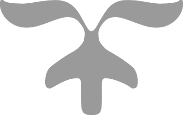 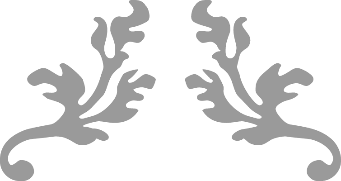 